CAPACITY-BUILDING WORKSHOP FOR SOUTH, 	CENTRAL AND WEST ASIA ON ACHIEVING 	AICHI BIODIVERSITY TARGETS 11 AND 12 New Delhi, India, 7-10 December 2015information note for participantsQUICK LINKS: (Control + click on icons for web page)INFORMATION HIGHLIGHTS1.	Opening and registration		22.	Venue				24.	Documents				25.	General information on access 	to New Delhi, India			26.	Visa information			37.	Health requirements			38.	Hotel information			39.	Field Trip				412.	Weather and time zone 	information				4Opening and registration 	The Capacity-building workshop for South, Central and West Asia on achieving Aichi Biodiversity Targets 11 and 12 will be held in New Delhi, India from Monday, 7 December to Thursday, 10 December 2015.The workshop will start at 9:00 a.m. on Monday, 7 December 2015 and registration will take place at the venue of the workshop at 8:30 a.m. the same day.VenueThe workshop will be held at: Ministry of Environment, Forests and Climate ChangeIndira Paryavaran BhavanJorbagh RoadNew Delhi - 110 003, IndiaWeb site:  http://www.moef.nic.in/ Working languageThe workshop will be held in English.Documents Participants are kindly reminded to bring their own copies of the documents for the workshop as there will be no extra copies made available on site.  Documents will be made available on the following web page: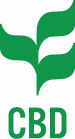 https://www.cbd.int/doc/?meeting=PAWS-2015-03    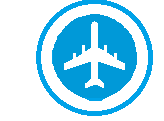 General information on access to New Delhi, India The airport servicing Delhi is the Indira Gandhi International Airport (IGI), New Delhi.  The airport is about 21 kilometres Southwest of the city centre and the journey takes approximately 30 - 60 minutes. Taxis such as Meru Cab are available at the counter just outside the International Arrivals terminal.  The cost of a taxi is approximately Rs 600 (about US $10.00), however, there is an extra charge for taxis if you arrive after 11:00 p.m.  Visa information 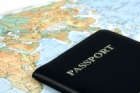 Participants from all countries require an entry visa for India and are strongly advised to contact the nearest Indian diplomatic or consular mission as soon as possible in order to secure the required entry visa in a timely manner, prior to departure.  Visa requests must be made on line.  It should be noted that airline companies will not allow boarding in the absence of a valid visa.Information on visa procedures can be found on the web site of the Ministry of Home Affairs of India at:  http://indianvisaonline.gov.in/visa/.  A list of relevant Indian diplomatic/consular missions abroad, is available on the web site of the Ministry of External Affairs at:  http://mea.gov.in/indian-missions-abroad.htm.The visa applications will require the following information regarding the primary contact person for the workshop.  Please include Mr. Hem Pande, the CBD Focal Point of India as is it required for the visa application.Mr. Hem PandeAdditional SecretaryMinistry of Environment, Forests and Climate Change Indira Paryavaran Bhawan, Jor Bagh RoadNew Delhi-110003, IndiaTel.: +91-11-24695130, +91-11-24695137Fax: +91-11-24695137E-mail: hempande@nic.in; as-mef@nic.inTo facilitate the issuance of visas, the Secretariat will issue visa assistance letters to be attached to the visa applications.Health requirements The International travel, health and vaccination requirements for travel to India can be obtained from the World Health Organization (WHO) web site at:  http://www.who.int/ith/ith_country_list.pdf?ua=1.Travellers to India require a yellow fever vaccination certificate for travellers over 9 months of age, who within the preceding six days, have been in or have passed through any country with risk of yellow fever transmission. Malaria risk exists throughout the year in the whole country at altitudes below 2000 metres.For more information, please consult a medical professional with regard to the vaccination requirements for your travel.  Hotel informationParticipants are requested to make their own reservations at the Park Hotel as soon as possible.  It is strongly recommended to stay at the Park Hotel in order to have access to the shuttle bus to and from the venue (see details below).  Booking requests should be sent directly to the contact person below.  Please include: full name, check-in date and arrival time, checkout date and credit card information to guarantee the booking.The Park Hotel New DelhiContact person:   S. Karthikeyan, Assistant Manager - National SalesMobile:  +91 9884495601 E-mail:  skarthikeyan@theparkhotels.com  Please select one of the hotel booking options when making your reservations.Hotel rate options:  with Breakfast and dinner -- or Breakfast onlySingle Occupancy:  Rs.5600 CPAIDouble Occupancy:  Rs.6000 CPAIThe above rate includes all taxes with complimentary breakfast only.Single Occupancy: Rs.6000 MAPAIDouble Occupancy:  Rs.7000 MAPAIThe above rate includes all taxes with complimentary breakfast and dinner.Daily bus transfer to and from the Park Hotel and the Ministry offices are provided for participants.  A transfer schedule will be provided on site.  Lunch will be available at the venue by purchasing tickets for the meals offered at the Ministry.Further information on hotels in New Delhi is available on the following web site: 	http://www.incredibleindia.org/en/   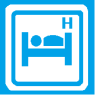 Field TripA field trip will take place on 9 December, kindly wear comfortable shoes and clothing for the outing. Payment of the Daily Subsistence Allowance (DSA)The DSA will be paid to participants during the meeting.  Official languagesThere are two official languages in India:  Hindi and English.   Weather and time zone information 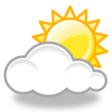 In December average temperatures in New Delhi usually range between a maximum of +23°C in the daytime and a minimum of +8°C at night.  It usually rains a lot at this time of the year, please bring appropriate clothing.  Current weather conditions in the area can be found at:  http://worldweather.wmo.int/en/city.html?cityId=224. The standard time zone is GMT /UTC +5 ½ hours.  ElectricityThe voltage and frequency in India is 220-240 Volts, 50 Hertz, the electrical outlets/plugs are illustrated below.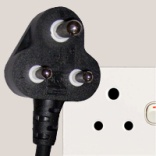 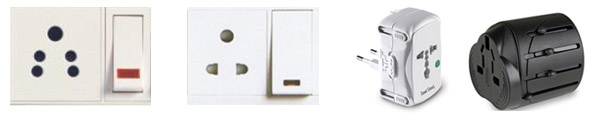 Currency 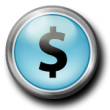 The currency in India is the Indian rupee (INR).  The current exchange rate as at 18 November 2015 is US $1 = INR 66.07 and (Euro) € 1 = INR 70.97 (rates are subject to change). DisclaimerThe CBD Secretariat disclaims all responsibility for medical, accident and travel insurance, for compensation for death or disability compensation, for loss of or damage to personal property and for any other loss that may be incurred during travel time or the period of participation. In this context, it is strongly recommended to secure international medical, accident and travel insurance for the period of participation prior to departure. -----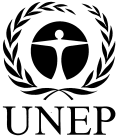 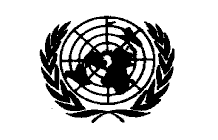 CBDCBDCBD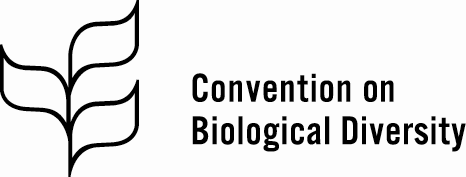 Distr.GENERAL19 November 2015ENGLISH ONLY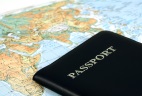 Visa Information (page 3)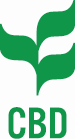 Meeting Documents (page 2)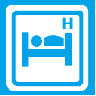 Hotel Information (page 3)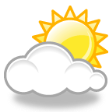 Weather Information (page4)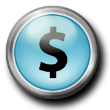 Currency Information (page 5)